Санаторно-курортное учреждение профсоюзов Республики Бурятия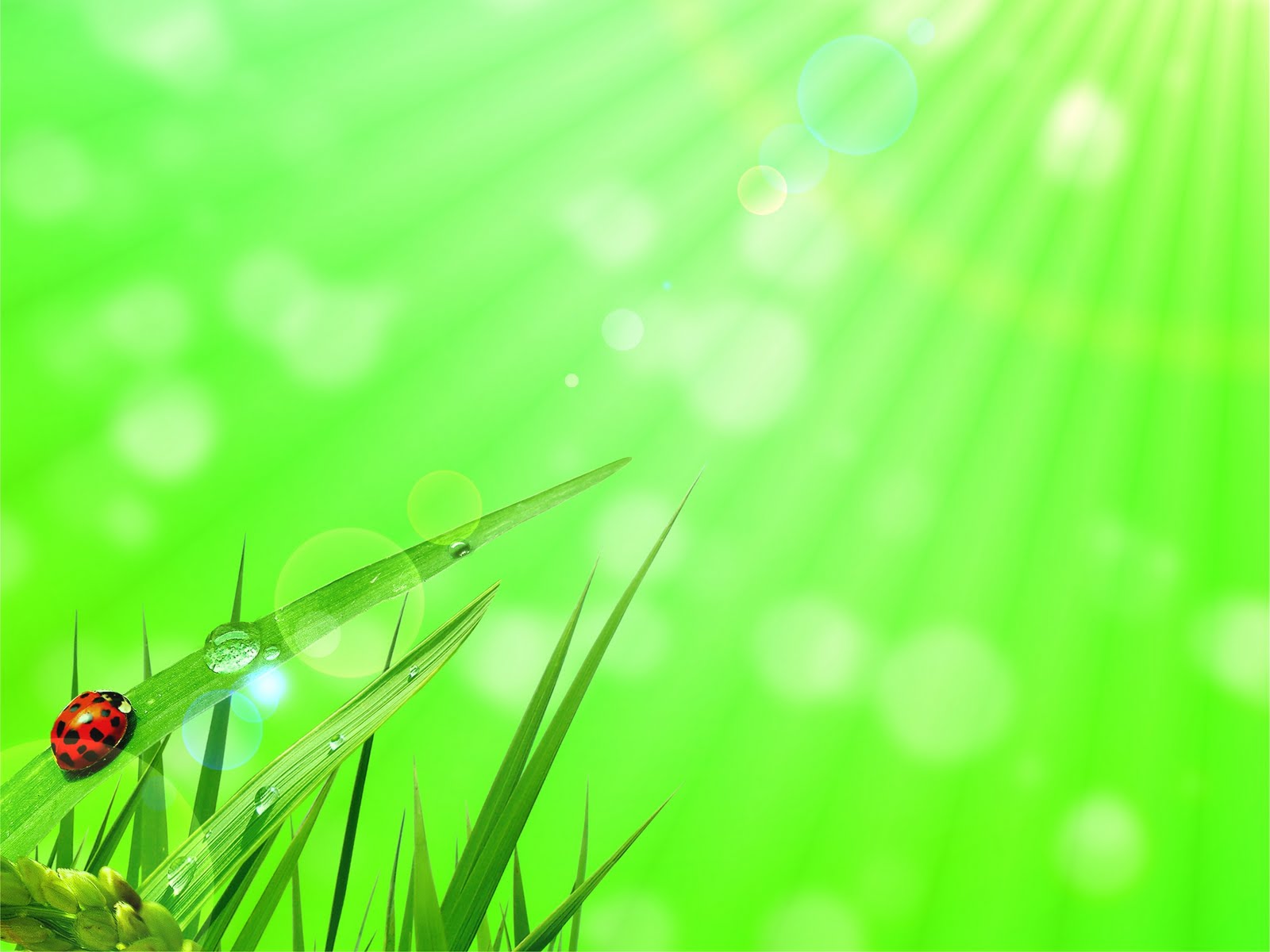 «Б А Й К А Л К У Р О Р Т»Вниманию школьников и их родителей!Уникальная возможностьпровести ВСЕЙ СЕМЬЕЙ весенние каникулына курортах «АРШАН» и «ГОРЯЧИНСК»!СКИДКИ!!!!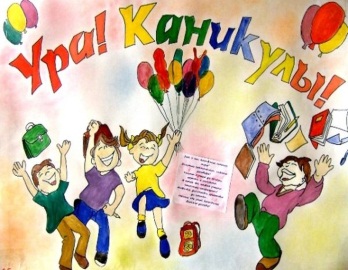 с 24 марта по 03 апреля 2017 года * для взрослых – 15%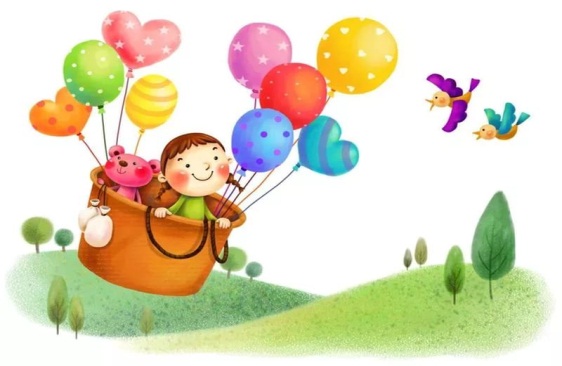 * для ребенка – 25%        Не  упустите шанс приобрести путевки по выгодной цене УЖЕ СЕЙЧАС!                                      За путевками обращаться:За путевками обращаться:За путевками обращаться:СКУП РБ «Байкалкурорт»г. Улан-Удэ, ул. Коммунистическая, 49,   Тел/факс: (3012)  21-61-69, 21-59-68    e-mail: arshan@mail.ru         Курорт «Аршан»Тункинский район, с. Аршан Тел/факс: (30147) 97-481,  97-760,                                97-745 e-mail: kurort-arshan@mail.ru            Курорт «Горячинск»Прибайкальский район, с. ГорячинскТел/факс: (30144)  55-195, 55-135 +79243923009   e-mail: gor.kurort03@gmail.com